C o n v o c a t i o nLe conseil intercommunal est convoqué en séance ordinaire lejeudi 21 avril 2016 à 18 heuresà BassinsSalle polyvalente - Place de l’Ancienne Scierie no 1L’ordre du jour de cette séance est le suivant :Appel ;Assermentations ;Procès-verbal de la séance du 5 novembre 2015 ;Rapport de gestion 2015 ;Préavis no 24 relatif aux comptes de l'exercice 2015 ;Préavis no 25 relatif à l’octroi d’un crédit d’étude de mise en place des conditions techniques, juridiques et financières pour le projet de régionalisation de l’épuration ;Communications du comité de direction ;Propositions individuelles et divers.AU NOM DU CONSEIL INTERCOMMUNAL                            Le président :                                    Le secrétaire :                            J.-P. Besson                                         D. GaianiLe procès-verbal de la séance du 5 novembre 2015  vous a été adressé le 13 novembre 2015.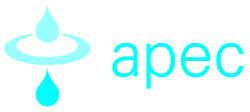 Association intercommunale pour 
l’épuration des eaux usées de la CôteAnnexes :Rapport de gestion, préavis no 24 et 25  